教育相談のしおり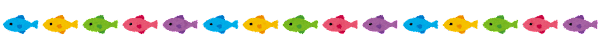 神奈川県立秦野支援学校サポート・スタディグループ支援連携係　秦　野　支　援　学　校　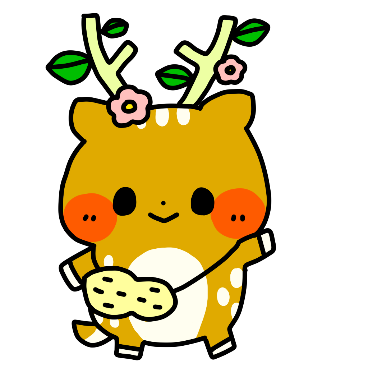 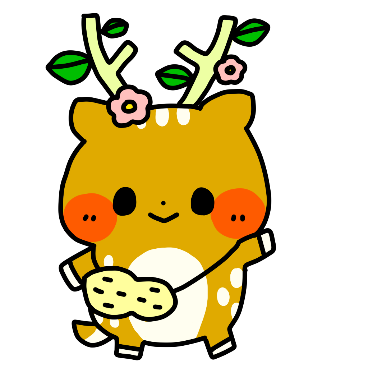 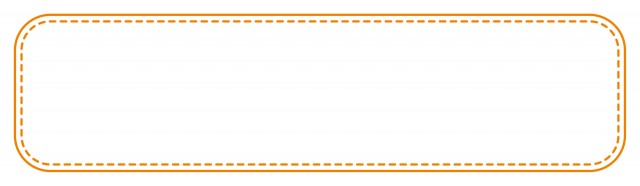 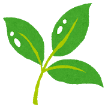 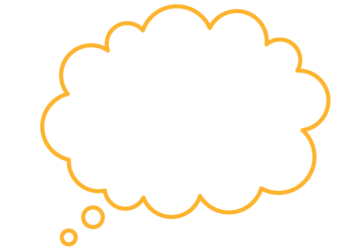 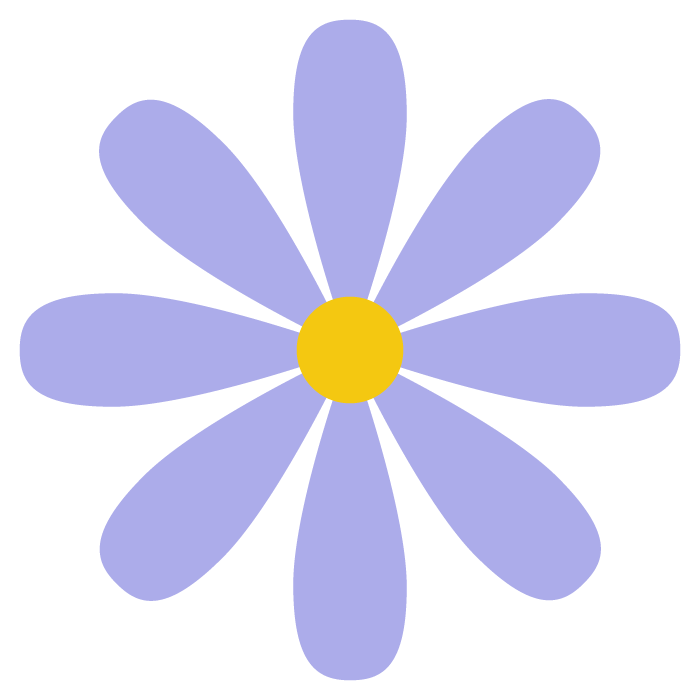 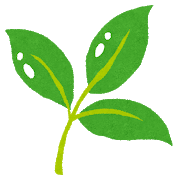 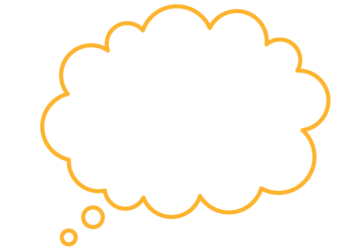 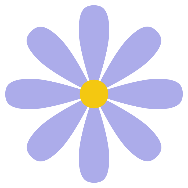 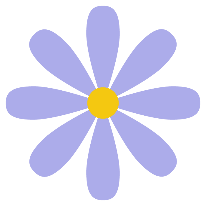 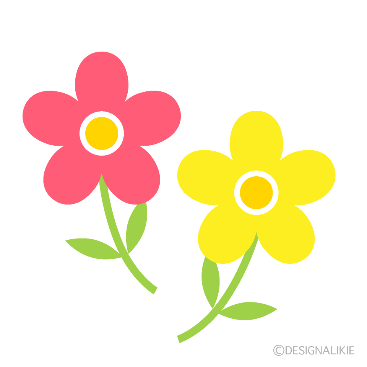 　秦野支援学校の教育相談　教育相談には次のような方法があります。【電話相談】 　　 電話でお話をうかがいます。教育相談担当が対応いたします。【来校相談】 　　 電話で予約をし、日時を決めて来校していただきます。教育相談担当が対応いたします。【巡回相談】      電話相談を受けて、教育相談担当が各園・小中高等学校に訪問し、お子さんの様子を見せていただいたあと、先生方と一緒にお子さんの見立てや今後の支援方法について考えます。相談内容に応じて作業療法士（OT）や理学療法士（PT）も同行します。まずはお気軽にお電話ください。支援直通ダイヤル　　　　０４６３―８１－５９０１E-mail　　　　　       hadanoyougo03-sh@pen-kanagawa.ed.jp【巡回相談について】○相談内容を整理して、秦野支援学校にお電話ください。相談内容の情報をうかがいます。○対象とする人数は１回の相談につき１～３名、学年クラスがまたがる場合は、２クラスを目安にしてください。○候補日をいくつかあげていただき、日程調整をします。〇事前に校内での指導検討や管理職を含めた情報共有をお願いします。○書式は秦野支援学校ホームページ（地域の方へ→教育相談について→相談関係資料）にあります。必要事項入力後、メールで本校へお送りください。hadanoyougo03-sh@pen-kanagawa.ed.jp〇教育相談資料は、無記名でパスワードの設定をお願いします。メールで資料を添付される際には、ファイル名にも個人情報が入らないようご確認ください。〇こちらから訪問日と担当者（予定）・パスワードをお伝えします。　※対象児童生徒の様子を見させていただく日と、ケース会議を行う日を別日に設定していただくことがあります。※市立の園校のケースは巡回相談後に教育指導課まで「巡回相談報告書」の提出をお願いします。報告書の書式は全校共通フォルダー（サーバー）よりご確認ください。ご確認が難しい場合は、教育指導課までご相談ください。　当日の流れ　○授業や活動の様子、教室環境などを見させていただきます。配慮が必要な場合は事前にお知らせください。○ケース会議に向けて、秦野支援学校で準備をします。　巡回相談受付時に質問させていただく項目　１．相談を申し込まれる先生の名前と役職２．対象児童生徒の情報　　名前（　　　　　　　　　　　　　　）性別（男・女）	年（通常学級・特別支援学級）　　診断名（　　　　　　　　　　　　　）　　療育手帳の有無　　　有（Ｂ２・Ｂ１・Ａ２・Ａ１）　　　　　無　　※出身園・校　　　（　　　　　　　　　　　　　）保育園・幼稚園　　　（　　　　　　　　　　　　　）小学校・中学校　　※現在関わっている相談機関　（　　　　　　　　　　　　　　）　　※就学前に通っていた療育機関（　　　　　　　　　　　　　　）３．相談内容について４．巡回相談の希望日・・・調整のため候補日を三つ挙げてください。　①　　　　月　　　　日（　　　　）　②　　　　月　　　　日（　　　　）　③　　　　月　　　　日（　　　　）＊ホームページに載せてありますのでダウンロードしてお使いください。巡回相談職員派遣依頼文書サンプル令和○○年○○月○○日神奈川県立秦野支援学校長様○○市立○○○○学校長巡回相談職員派遣について（依頼）時下、ますますご清栄のこととお喜び申し上げます。○○○○○○を目的とした巡回相談をお願いいたします。つきましては、貴職下〇〇　〇〇教諭および〇〇　〇〇教諭を派遣してくださいますようお願いいたします。日　時　　　　　　　　　令和○○年○○月○○日（　）　○○時～○○時場　所　　　　　　　　　〇〇　学校　　　　　　　　　　　　　住所　　　　　　　　電話対象園児・児童生徒　　　○年○組（　名）、○年○組（　名）　日　程　　　　　　　　　打ち合わせ（場所）　　　　　　○○：○○～○校時（○年○組　教科名）　　○○：○○～○○：○○○校時（○年○組　教科名）　　○○：○○～○○：○○ケース会議（場所）　　　　　　○○：○○～○○：○○依頼内容　　　　　　　（１）該当幼児・児童生徒の授業参観および行動観察（２）学級への支援についてのケース会議ケース会参加者　　　　管理職、学年主任担任、教育相談コーディネーター学年教諭、養護教諭、ＳＣなどその他　記入例　秦野支援学校巡回相談　教育相談資料[資料作成日]　　　　　　　（　　　〇〇〇　　　）学校　　担当（　　〇〇 　〇〇　　　）　  　　令和　〇年　〇月　〇日巡回相談報告書　　　　　　　　　　　　　　　　　　　　　　　　年　　　月　　　日※相談日…巡回とケース会が別日のときは、巡回した日をご記入ください。※巡回相談報告書提出期限…ケース会実施日から1ヶ月後を目安にご提出ください。対象　〇年　〇組　　  　【無記名：電話でお聞きします】男 ・  相談したいこと 〇身体面・行動面について・姿勢の維持が難しく、椅子の座り方や歩き方に崩れが見られる。・歩行中は蛇行してしまい、移動中の安全性を確保することが難しい。　　・落ち着いた行動に向けた手立てについて相談したい。 相談したいこと 〇身体面・行動面について・姿勢の維持が難しく、椅子の座り方や歩き方に崩れが見られる。・歩行中は蛇行してしまい、移動中の安全性を確保することが難しい。　　・落ち着いた行動に向けた手立てについて相談したい。 相談したいこと 〇身体面・行動面について・姿勢の維持が難しく、椅子の座り方や歩き方に崩れが見られる。・歩行中は蛇行してしまい、移動中の安全性を確保することが難しい。　　・落ち着いた行動に向けた手立てについて相談したい。現在の様子・取り組んだことなど〇現在の様子・移動中に注意力が散漫になるとつま先歩きになる。・椅子に座るときに後ろに体重をかけて椅子を傾ける癖がある。・不安定さや刺激を楽しんでいる様子。〇取り組んだこと・クッションを変えたり、椅子の足の長さを変えたりしたが、その支援をとても気にして壊してしまうことがあった。・現在は都度言葉かけをして指導している。〇現在の様子・移動中に注意力が散漫になるとつま先歩きになる。・椅子に座るときに後ろに体重をかけて椅子を傾ける癖がある。・不安定さや刺激を楽しんでいる様子。〇取り組んだこと・クッションを変えたり、椅子の足の長さを変えたりしたが、その支援をとても気にして壊してしまうことがあった。・現在は都度言葉かけをして指導している。家庭の様子など家族構成：母、父、姉（〇年）、本人、弟（〇歳）家族構成：母、父、姉（〇年）、本人、弟（〇歳）家庭の様子など・両親共働きで、平日日中は家を空けていることが多い。・母は本人に対しマイナスな意識が強く、父は育児に対し関心が薄い様子。・姉との関係は良好。弟とはケンカが多いとのこと。・夜遅くまでゲームをしていることが多い。・両親共働きで、平日日中は家を空けていることが多い。・母は本人に対しマイナスな意識が強く、父は育児に対し関心が薄い様子。・姉との関係は良好。弟とはケンカが多いとのこと。・夜遅くまでゲームをしていることが多い。学校名学校学校学校学校学校学校相談日年　　　　月　　　　日（　　）　　年　　　　月　　　　日（　　）　　年　　　　月　　　　日（　　）　　年　　　　月　　　　日（　　）　　年　　　　月　　　　日（　　）　　年　　　　月　　　　日（　　）　　教育相談Co．教育相談Co．担任依頼先依頼先依頼先依頼先所属名所属名職名・氏名職名・氏名支援対象者【学年】　　年　【氏名】　　　　　　　　　通常学級・特別支援学級　【学年】　　年　【氏名】　　　　　　　　　通常学級・特別支援学級　【学年】　　年　【氏名】　　　　　　　　　通常学級・特別支援学級　【学年】　　年　【氏名】　　　　　　　　　通常学級・特別支援学級　【学年】　　年　【氏名】　　　　　　　　　通常学級・特別支援学級　【学年】　　年　【氏名】　　　　　　　　　通常学級・特別支援学級　主 訴ケース会を受けて（新たな気づき、支援・指導に活かせそうなこと）ケース会を受けて（新たな気づき、支援・指導に活かせそうなこと）ケース会を受けて（新たな気づき、支援・指導に活かせそうなこと）ケース会を受けて（新たな気づき、支援・指導に活かせそうなこと）ケース会を受けて（新たな気づき、支援・指導に活かせそうなこと）ケース会を受けて（新たな気づき、支援・指導に活かせそうなこと）ケース会を受けて（新たな気づき、支援・指導に活かせそうなこと）ケース会後の取組の方向性（児童・生徒への具体的な支援、保護者との連携、校内体制など）ケース会後の取組の方向性（児童・生徒への具体的な支援、保護者との連携、校内体制など）ケース会後の取組の方向性（児童・生徒への具体的な支援、保護者との連携、校内体制など）ケース会後の取組の方向性（児童・生徒への具体的な支援、保護者との連携、校内体制など）ケース会後の取組の方向性（児童・生徒への具体的な支援、保護者との連携、校内体制など）ケース会後の取組の方向性（児童・生徒への具体的な支援、保護者との連携、校内体制など）ケース会後の取組の方向性（児童・生徒への具体的な支援、保護者との連携、校内体制など）ケース会後の取組の成果と課題（児童・生徒の変容、保護者との連携、校内体制など）ケース会後の取組の成果と課題（児童・生徒の変容、保護者との連携、校内体制など）ケース会後の取組の成果と課題（児童・生徒の変容、保護者との連携、校内体制など）ケース会後の取組の成果と課題（児童・生徒の変容、保護者との連携、校内体制など）ケース会後の取組の成果と課題（児童・生徒の変容、保護者との連携、校内体制など）ケース会後の取組の成果と課題（児童・生徒の変容、保護者との連携、校内体制など）ケース会後の取組の成果と課題（児童・生徒の変容、保護者との連携、校内体制など）校長印校長印